Экологический календарь на 2020 годЭкологическое просвещение - это распространение экологических знаний 
об экологической безопасности, здоровом образе жизни человека, информации 
о состоянии окружающей среды и об использовании природных ресурсов в целях формирования экологической культуры в обществе.Целью экологического образования и просвещения является формирование активной жизненной позиции граждан и экологической культуры в обществе, основанных на принципах устойчивого развития.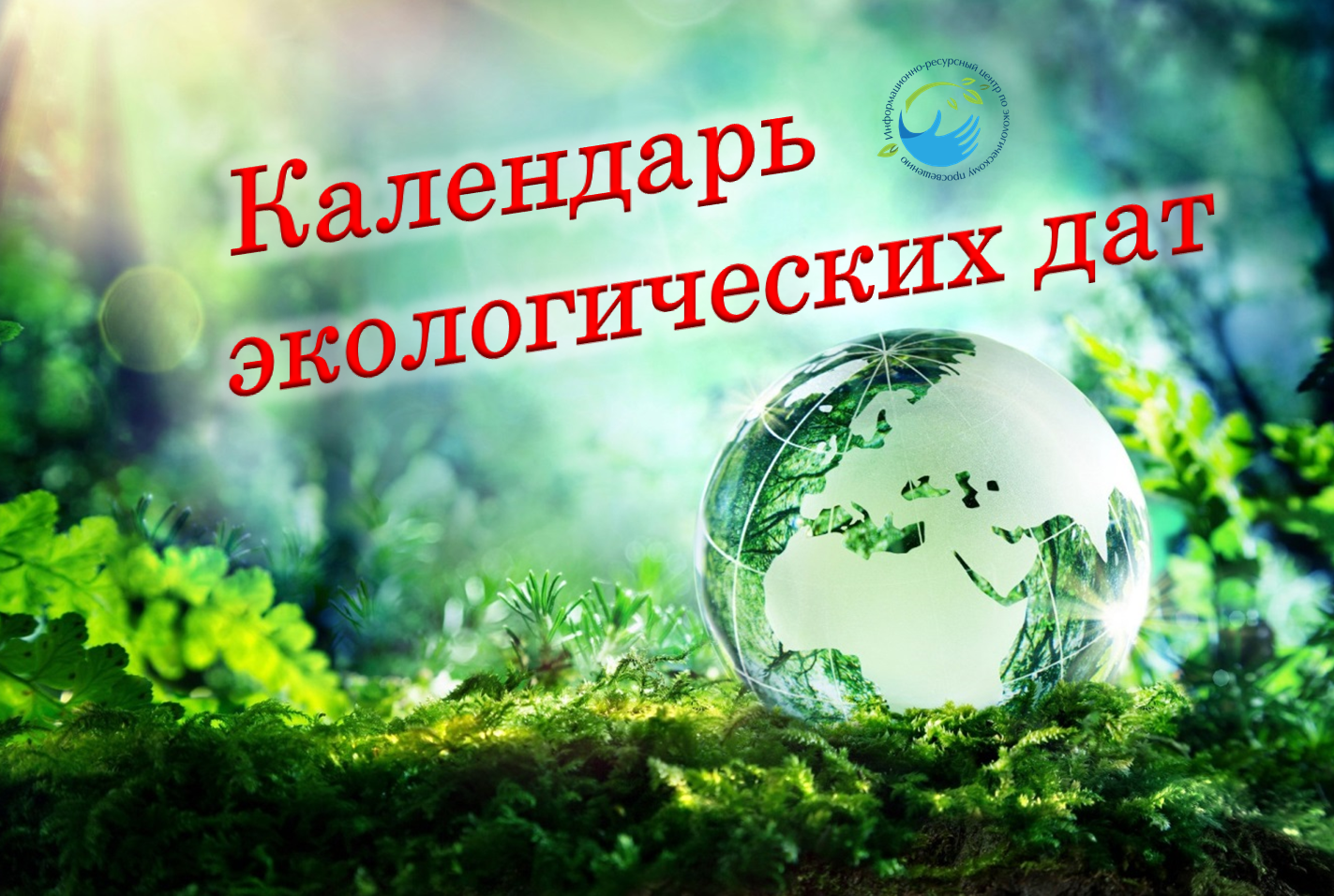 «Даже самые умные и правильные законы не смогут кардинально изменить экологическую ситуацию, если большинство из нас по-прежнему будут считать себя лишь наблюдателями окружающего мира. Экология должна стать образом жизни. Тогда мы сможем оставить нашим потомкам нечто большее, чем техногенную пустыню» (Тезисы V Невского международного конгресса, май 2012 г., г. Санкт-Петербург).Проблемы экологии выходят в современном мире на первый план, поскольку касаются всех и каждого. Не секрет, что результатом бездумного отношения человека к окружающей  среде стали необратимые нарушения экологической обстановки во всем мире. Катастрофическое исчезновение растений и животных, нарушение водного и воздушного баланса  на планете  – это результат не только роста  объема  выбросов вредных производств, загрязнения поверхностных вод и т.д., но и полного отсутствия элементарных знаний природных процессов. Обретение экологического мировоззрения, воспитания не может происходить на абстрактном уровне и даётся человеку через личный опыт и практическую деятельность.                         Экологический календарь на 2020 год1 января, среда - 		Всемирный день мира; 10 января, пятница - 	День признательности комнатным растениям (исследование 2009 года показало, что запах лаванды может эффективно снизить частоту пульса 
в стрессовых ситуациях)11 января, суббота - 	День заповедников (День заповедников и национальных парков)19 января, воскресенье - 	Всемирный день снега25 января, суббота - 	Большая неделя энергосбережения в Великобритании (дата 
на 2021 год.Проводят с понедельника последней полной недели января)28 января, вторник - 	День открытия Антарктиды2 февраля, воскресенье - 	Всемирный день водно-болотных угодий; День сурка9 февраля, воскресенье - Всемирный день защиты морских млекопитающих 
и Всемирный день китов 11 февраля, вторник - 	День помощи лесным зверям 27 февраля, четверг - 	Международный день полярного медведя1 марта, воскресенье - 	Всемирный день иммунитета; День кошек в России; Начало весны3 марта, вторник - 		Всемирный день дикой природы5 марта, четверг - 		Всемирный день энергоэффективности (цель - повысить осведомленность о рациональном использовании энергии)8 марта, воскресенье - 	День работников геодезии и картографии РФ14 марта, суббота -  	День действий в защиту рек, воды и жизни18 марта, среда - 		Всемирный день переработки 19 марта, четверг - 	День таксономиста (таксономия — учение о принципах 
и практике классификации и систематизации сложноорганизованных иерархически соотносящихся сущностей. Её принципы применяются во многих научных областях знаний, для упорядочивания объектов географии, геологии, языкознания, этнографии и всего многообразия органического мира)20 марта, пятница - 	Всемирный день Земли; Всемирный день воробья21 марта, суббота - 	Международный день лесов; Всемирный день посадки деревьев22 марта, воскресенье - 	Всемирный день водных ресурсов; День Балтийского моря23 марта, понедельник - Всемирный день метеоролога; День работников гидрометеорологической службы России; День Министерства экологии28 марта, суббота - 	Час Земли29 марта, воскресенье - 	Переход на летнее время1 апреля, среда - 		Международный день птиц (День орнитолога)4 апреля, суббота - 	Всемирный День бродячих животных5 апреля, воскресенье - День геолога; День чистой кармы (Цель мероприятий заключается в продвижении переработки и повторного использования отходов)12 апреля, воскресенье - Всемирный день авиации и космонавтики (Международный день полета человека в космос)21 апреля, вторник - 	Всемирный день миграции рыб22 апреля, среда - 		Всемирный день Матери-Земли (Международный день Земли); Дни защиты от экологической опасности в России26 апреля, воскресенье - День памяти погибших в радиационных авариях 
и катастрофах (День участников ликвидации последствий радиационных аварий 
и катастроф); Международный день памяти о чернобыльской катастрофе28 апреля, вторник - 	Всемирный день охраны труда29 апреля, среда - 		День ОЗХО (День памяти всех жертв применения химического оружия)30 апреля, четверг - 	День пожарной охраны РФ2 мая, суббота - 		Всемирный день тунца; Международный день астрономии3 мая, воскресенье - 	День Солнца9 мая, суббота - 		Всемирный день мигрирующих птиц15 мая, пятница - 		Международный день защиты климата; Всемирный день исчезающих видов 16 мая, суббота - 		День любви к деревьям20 мая, среда - 		Всемирный день метролога; Всемирный день пчёл 22 мая, пятница - 		Международный день биологического разнообразия24 мая, воскресенье - 	Европейский День Парков29 мая, пятница - 		День компоста (органическое удобрение, полученное в результате разложения органических отходов растительного или животного происхождения)31 мая, воскресенье - 	День химика1 июня, понедельник -	Международный день защиты детей 2 июня, вторник - 		День спутникового мониторинга и навигации3 июня, среда - 		Европейский день велосипеда5 июня, пятница - 		Всемирный день охраны окружающей среды (День эколога); День эколога; День эколога в Казахстане и России7 июня, воскресенье - 	День мелиоратора8 июня, понедельник - 	Всемирный день океанов9 июня, вторник - 		День кораллового треугольника (CoralTriangleDay - был впервые проведен 10 июня 2012 года в качестве региональной интерпретации Всемирного дня океанов)15 июня, понедельник - 	Всемирный день ветра 16 июня, вторник - 	Всемирный день морских черепах (проходит под эгидой ведущей в мире независимой природоохранной организации WWF)17 июня, среда - 		Всемирный день борьбы с опустыниванием и засухой20 июня, суббота - 	День летнего солнцестояния; Международный день серфинга 21 июня, воскресенье - 	Всемирный день жирафа 27 июня, суббота - Международный день рыболовства; Всемирный день микробиомов (Микробиомы - это сообщества бактерий, грибков и вирусов, которые встречаются повсюду, от нашего тела до почвы и воды)29 июня, понедельник - 	Международный день тропиков3 июля, пятница - 		Всемирный день без полиэтиленовых пакетов7 июля, вторник - 		День работника природно-заповедного дела10 июля, пятница - 	День «Не наступайте на пчёл» (они очень нужны природе)12 июля, воскресенье - 	День рыбака29 июля, среда - 		Международный день тигра (GlobalTigerDay - учреждён на Международном форуме по проблемам, связанным с сохранением тигров на Земле, в ноябре 2010 года в Санкт-Петербурге, Россия)31 июля, пятница - 	Всемирный день рейнджеров 8 августа, суббота - 	Всемирный День кошки10 августа, понедельник - Международный день биодизеля (цель - сосредоточить внимание на возобновляемых, а не ископаемых видах топлива, а так же в честь дня проведения исследовательских экспериментов сэра Рудольфа Дизеля, который в 1893 году запустил свой двигатель); Всемирный день льва12 августа, среда - 		Всемирный день слонов или WorldElephantDay22 августа, суббота - 	День экологического долга (это началось с 1987 года и означает, что человечество стало наносить вред экологии больше, чем Земля может восстановить за год)29 августа, суббота - 	Международный день действий против ядерных испытаний13 сентября, воскресенье - День Байкала16 сентября, среда - 	Международный день охраны озонового слоя18 сентября, пятница - 	Всемирный день мониторинга качества воды19 сентября, суббота - 	Всемирный день уборки 20 сентября, воскресенье - День работников леса21 сентября, понедельник - Международный день мира; День нулевых выбросов 22 сентября, вторник - 	День осеннего равноденствия; Всемирный день носорога23 сентября, среда - 	Бабье лето (Начало бабьего лета)24 сентября, четверг - 	Всемирный день моря26 сентября, суббота - 	Международный день борьбы за полную ликвидацию ядерного оружия; Всемирный день здоровья окружающей среды 27 сентября, воскресенье - Всемирный день рек 1 октября, четверг - 	Неделя осведомленности о нежелательной почте(Нежелательная почта не просто раздражает - на неё тратится энергия и драгоценные природные ресурсы.Откажитесь от спама - внесите свой вклад в сохранение экологии)2 октября, пятница - 	Всемирный день сельскохозяйственных животных4 октября, воскресенье - Всемирный день животных; День «Замени обычную лампочку на энергосберегающую» 5 октября, понедельник - День энергоэффективности 6 октября, вторник - 	Всемирный день охраны мест обитаний12 октября, понедельник - Всемирный день перелетных птиц 13 октября, вторник - 	Международный день уменьшения опасности бедствий16 октября, пятница - 	Всемирный день здoрoвoгo питания17 октября, суббота - Международный день правильных действий 
при землетрясениях (ляг на землю, прикройся и держись!)23 октября, пятница - 	Международный день снежного барса24 октября, суббота - 	Всемирный день информации о развитии; День изменений 
к лучшему; Международный день действий в защиту климата 25 октября, воскресенье - Переход на зимнее время31 октября, суббота - 	Международный день Черного моря; Международный день экономии5 ноября, четверг - 	Всемирный день распространения информации о проблеме цунами6 ноября, пятница - Международный день предотвращения эксплуатации окружающей среды во время войны и вооруженных конфликтов8 ноября, воскресенье - 	Всемирный день градостроительства10 ноября, вторник - 	Всемирный день науки12 ноября, четверг - 	Синичкин день16 ноября, понедельник - Международный день терпимости (толерантности)19 ноября, четверг - 	Всемирный день туалета21 ноября, суббота - 	День «Используйте меньше материала» (мероприятия праздника направлены на сохранение окружающей среды)5 декабря, суббота - 	Всемирный день почв; Международный день добровольцев 
во имя экономического и социального развития (Всемирный день волонтеров)8 декабря, вторник - 	Всемирный день климата11 декабря, пятница - 	Международный День Гор19 декабря, суббота - 	День вечнозеленых растений______________________